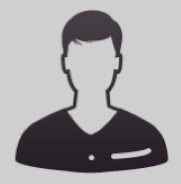 Información adicional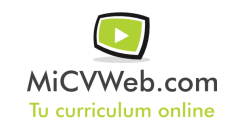 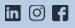 ExperienciaEnmanuel 5/2013-8/2013
Atención al cliente (Atención al cliente) 
Murcia (Murcia)
Dependienta:atender a clientes,reponer ropa,ordenar tienda,probadores,etcGimenez Godoy 10/2006-10/2009
Producción, taller y fábrica (Otras (No se especifica)) 
Murcia España
Peón en una imprenta:en una maquina cogiendo pliegos de revistas,metiendo catalogos de publicidad en cajasCasa Blanca 4/2006-7/2006
Hosteleria, restauración y turismo (Turismo - Restauración - Hostelería) 
Ayudante de cocina
Murcia EspañaFormaciónFormación ComplementariaHabilidades 